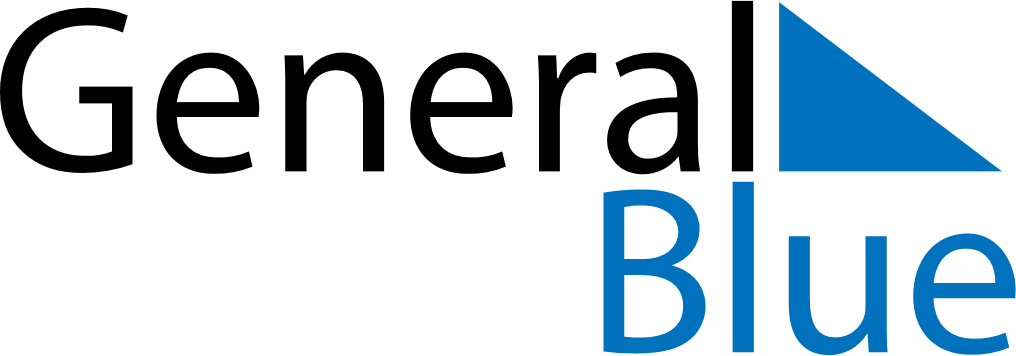 April 2019April 2019April 2019UruguayUruguaySUNMONTUEWEDTHUFRISAT1234567891011121314151617181920Tourism WeekMaundy ThursdayGood Friday21222324252627Easter SundayLanding of the 33 Orientals282930